приостановления образовательных отношений между образовательной организацией и обучающимися и (или) родителями (законными представителями) несовершеннолетних обучающихся;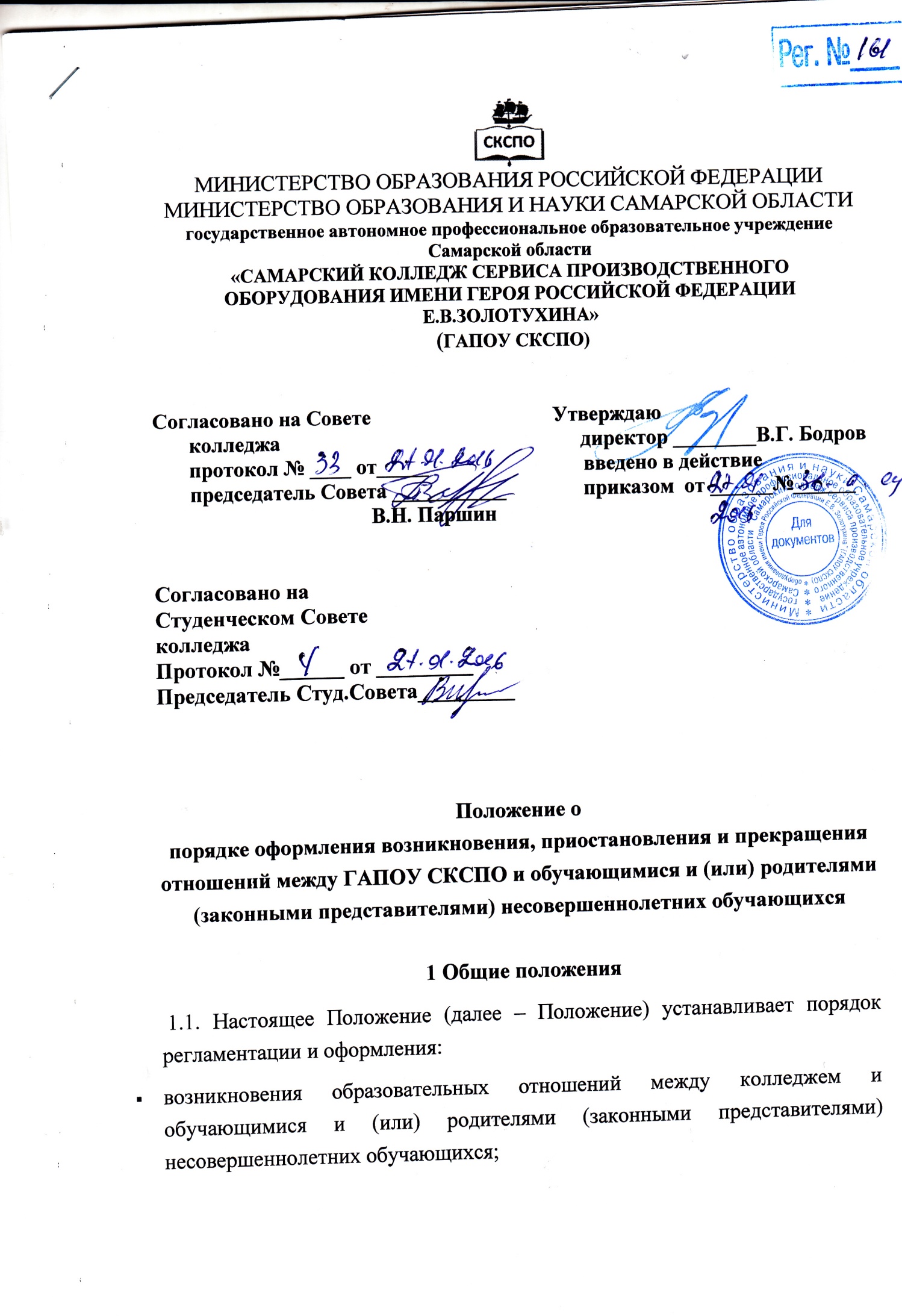 прекращения образовательных отношений между образовательной организацией и обучающимися и (или) родителями (законными представителями) несовершеннолетних обучающихся.1.2. Настоящее Положение разработано в соответствии со следующими нормативными документами:Федеральным законом «Об образовании в Российской Федерации» от 29 декабря 2012 г.;порядком  организации    и    осуществления  образовательной деятельности     по   образовательным программам среднего профессионального образования (Приказ № 464 от 14 июня 2013 года),федеральными государственными образовательными стандартами по образовательным   программам  среднего  профессионального образования,уставом колледжа.1.3. Под образовательными отношениями понимается освоение обучающимися содержания образовательных программ.1.4. Участники образовательных отношений – обучающиеся, родители (законные представители) несовершеннолетних обучающихся, педагогические работники и их представители, организации, осуществляющие образовательную деятельность.2 Возникновение образовательных отношений2.1. Основанием возникновения образовательных отношений является приказ о приеме (зачислении) лица для обучения в ГАПОУ СКСПО.2.2. Изданию приказа о зачислении может предшествовать заключение договора об образовании.2.3. В случае приема на целевое обучение в соответствии со статьей 56 Федерального закона «Об образовании в Российской Федерации» изданию распорядительного акта о приеме лица на обучение в ГАПОУ СКСПО, предшествует заключение договора о целевом приеме и договора о целевом обучении.2.4. В случаях, когда лицо зачисляется на обучение по основным профессиональным   образовательным   программам   за  счет  средств физических/юридических лиц, образовательные отношения возникают при наличии договора об образовании (обучении), заключенного в установленном законодательством Российской Федерации порядке с учетом положений Федерального закона «Об образовании в Российской Федерации».2.5. Права и обязанности обучающегося, предусмотренные законодательством об образовании и Уставом, локальными нормативными колледжа ,возникают у лица, принятого на обучение с даты зачисления. 3 Договор об образовании 3.1. Договор об образовании может заключаться между колледжем в лице директора и лицом, зачисляющим несовершеннолетнего на обучение (родителями, законными представителями). 3.2. В договоре об образовании могут быть указаны основные характеристики предоставляемого образования (образовательной услуги), в том числе вид, уровень и (или) направленность образовательной программы, форма обучения, срок освоения образовательной программы (продолжительность обучения).3.3. Договор об образовании не может содержать условий, ограничивающих права или снижающих уровень гарантий поступающих, обучающихся по сравнению с установленными законодательством об образовании. Если такие условия включены в договоры, то они не подлежат применению.4 Приостановление образовательных отношений4.1. Образовательные отношения между колледжем и обучающимися  и  родителями (законным представителями) могут быть приостановлены в случае изменения условий получения  обучающимся  образования  по      основной   образовательной программе, повлекшего за собой изменение взаимных прав и обязанностей обучающегося и колледжа, осуществляющей образовательную деятельность.4.2.Приостановление отношений между колледжем и обучающимися   и   родителями   (законным представителями) несовершеннолетних обучающихся возникают в случае предоставления обучающимся академического отпуска до его окончания. 4.3.Образовательные   отношения   могут  быть  приостановлены   как  по инициативе обучающегося, родителей  (законных  представителей несовершеннолетнего обучающегося) по его заявлению в письменной форме и по предъявлении  документа,   подтверждающего   необходимость приостановления  образовательных   отношений,  так   и  по  инициативе колледжа, осуществляющей образовательную деятельность.4.4.Документами,   подтверждающими  необходимость  приостановления образовательных отношений, могут быть медицинская справка о состоянии здоровья, свидетельство о рождении ребенка при оформлении академического отпуска по  семейным обстоятельствам, справка  органа   местного самоуправления  при оформлении академического отпуска по семейным обстоятельствам, повестка о призыве в ряды Вооруженных сил Российской Федерации, справка о приеме в другое образовательное учреждение, справка о семейных обстоятельствах.4.5.Основанием  для   изменения   образовательных   отношений  является распорядительный акт  колледжа,  осуществляющей   образовательную деятельность, изданный директором или уполномоченным им лицом. Если с обучающимся (родителями (законными представителями) несовершеннолетнего обучающегося) заключен договор об образовании, распорядительный акт издается на основании внесения соответствующих изменений в такой договор.4.6.Права и обязанности обучающегося, предусмотренные законодательством об   образовании  и  локальными   нормативными   актами   колледжа, осуществляющей образовательную деятельность, изменяются с даты издания распорядительного акта или с иной указанной в нем даты.5. Прекращение образовательных отношений5.1. Образовательные отношения прекращаются в связи с отчислением обучающегося из колледжа: 1)  в связи с получением образования (завершением обучения);2) досрочно по основаниям, установленным законодательством об образовании.5.2. Образовательные отношения могут быть прекращены досрочно в следующих случаях:1) по инициативе обучающегося (родителей (законных представителей) несовершеннолетнего обучающегося), в том числе в случае перевода обучающегося для продолжения освоения образовательной программы в другую организацию, осуществляющую образовательную деятельность; 2) по инициативе колледжа,  в случае применения к обучающемуся, достигшему возраста 15 лет, отчисления как меры дисциплинарного взыскания, в случае совершения обучающимся действий,  нарушающих      Устав  колледжа, правила внутреннего распорядка для студентов, а также в случае невыполнения  обучающимся обязанностей   по  добросовестному и ответственному освоению образовательной программы и выполнению учебного плана;3) по обстоятельствам, не зависящим от воли обучающегося (родителей (законных    представителей)  несовершеннолетнего  обучающегося)   и колледжа, осуществляющей образовательную деятельность, в том числе в случаях      ликвидации   колледжа,   осуществляющей  образовательную деятельность, аннулирования лицензии на осуществление образовательной деятельности.5.3. Досрочное прекращение образовательных отношений по инициативе обучающегося (родителей (законных представителей) несовершеннолетнего обучающегося) по личному заявлению и не влечет для него каких-либо дополнительных, в том числе материальных обязательств перед колледжем, если иное не установлено договором об образовании.5.4. Основанием для прекращения образовательных отношений является приказ об отчислении обучающегося из колледжа. Права и обязанности        обучающегося,  предусмотренные  законодательством    об образовании и локальными нормативными актами, прекращаются с даты его отчисления из ГАПОУ СКСПО.5.5. При досрочном прекращении образовательных отношений в трехдневный срок после издания распорядительного акта об отчислении обучающегося отчисленному лицу выдается справка об обучении. 6 О действии настоящего Порядка 6.1. В настоящий Порядок могут быть внесены, по мере необходимости, соответствующие изменения и дополнения.6.2. Порядок вступает в силу с момента утверждения директором Колледжа.6.3. Настоящий Порядок является обязательным для исполнения для всех субъектов образовательного процесса.